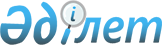 "Денисов ауданы әкімдігінің дене шынықтыру және спорт бөлімі" мемлекеттік мекемесі туралы ережені бекіту туралыҚостанай облысы Денисов ауданы әкімдігінің 2022 жылғы 8 ақпандағы № 23 қаулысы
      Қазақстан Республикасының "Қазақстан Республикасындағы жергілікті мемлекеттік басқару және өзін-өзі басқару туралы" Заңының 31- бабы, Мемлекеттік органдар мен олардың құрылымдық бөлімшелерінің қызметін ұйымдастырудың кейбір мәселелері туралы Қазақстан Республикасы Үкіметінің 2021 жылғы 1 қыркүйектегі № 590 қаулысына сәйкес Денисов ауданының әкімдігі ҚАУЛЫ ЕТЕДІ:
      1. Қоса беріліп отырған "Денисов ауданы әкімдігінің дене шынықтыру және спорт бөлімі" мемлекеттік мекемесі туралы ережесі бекітілсін.
      2. "Денисов ауданы әкімдігінің дене шынықтыру және спорт бөлімі" мемлекеттік мекемесі Қазақстан Республикасының заңнамасында белгіленген тәртіпте:
      1) жоғарыда көрсетілген Ережені әділет органдарында мемлекеттік тіркелуін;
      2) осы қаулыға қол қойылған күнінен бастап күнтізбелік жиырма күн ішінде оның қазақ және орыс тілдеріндегі электрондық түрдегі көшірмесін Қазақстан Республикасы Әділет министрлігінің "Қазақстан Республикасының Заңнама және құқықтық ақпарат институты" шаруашылық жүргізу құқығындағы республикалық мемлекеттік кәсіпорнының Қостанай облысы бойынша филиалына ресми жариялау және Қазақстан Республикасы нормативтік құқықтық актілерінің эталондық бақылау банкіне енгізу үшін жіберілуін;
      3) осы қаулының ресми жарияланғанынан кейін оның Денисов ауданы әкімдігінің интернет-ресурсында орналастырылуын қамтамасыз етсін.
      3. Осы қаулының орындалуын бақылау Денисов ауданы әкімінің жетекшілік ететін орынбасарына жүктелсін.
      4. Осы қаулы оның алғашқы ресми жарияланған күнінен кейін күнтізбелік он күн өткен соң қолданысқа енгізіледі. "Денисов ауданы әкімдігінің дене шынықтыру және спорт бөлімі" мемлекеттік мекемесі туралы ЕРЕЖЕ 1 тарау. Жалпы ережелер
      1. "Денисов ауданы әкімдігінің дене шынықтыру және спорт бөлімі" мемлекеттік мекемесі (бұдан әрі – Бөлім) дене шыңықтыру және спорт саласында басшылықты жүзеге асыратын Қазақстан Республикасының мемлекеттік органы болып табылады.
      2. Бөлім өз қызметін Қазақстан Республикасының Конституциясына және заңдарына, Қазақстан Республикасының Президенті мен Үкіметінің актілеріне, өзге де нормативтік құқықтық актілерге, сондай-ақ осы Ережеге сәйкес жүзеге асырады.
      3. Бөлім Мемлекеттік мекеменің ұйымдық-құқықтық нысанындағы заңды тұлға болып табылады, Қазақстан Республикасының Мемлекеттік Елтаңбасы бейнеленген мөрлері және өз атауы қазақ және орыс тілдерінде жазылған мөртабандары, белгіленген үлгідегі бланкілері, Қазақстан Республикасының заңнамасына сәйкес қазынашылық органдарындағы шоттары бар.
      4. Бөлім азаматтық-құқықтық қатынастарға өз атынан түседі.
      5. Бөлім, егер Қазақстан Республикасының заңнамасына сәйкес осыған уәкілеттік берілген болса, мемлекеттің атынан азаматтық-құқықтық қатынастардың тарапы болуға құқығы бар.
      6. Бөлім өз құзыретіндегі мәселелер бойынша заңнамада белгіленген тәртіппен Бөлім басшысының бұйрықтарымен және Қазақстан Республикасының заңнамасында көзделген басқа да актілермен ресімделетін шешімдер қабылдайды.
      7. "Денисов ауданы әкімдігінің дене шынықтыру және спорт бөлімі" мемлекеттік мекемесінің құрылымы мен штат санының лимиті Қазақстан Республикасының қолданыстағы заңнамасына сәйкес бекітіледі.
      8. Заңды тұлғаның орналасқан жері: 110500, Қазақстан Республикасы, Қостанай облысы, Денисов ауданы, Денисовка ауылы, Калинин көшесі, 5 құрылыс.
      9. Осы Ереже Бөлімнің құрылтай құжаты болып табылады.
      10. Бөлімнің қызметін қаржыландыру Қазақстан Республикасының заңнамасына сәйкес жергілікті бюджеттен жүзеге асырылады.
      11. Бөлімге кәсіпкерлік субъектілерімен дене шынықтыру және спорт бөлімінің өкілеттілігі болып табылатын міндеттерді орындау тұрғысында шарттық қатынастарға түсуге тыйым салынады.
      Егер Бөлімге заңнамалық актілермен кірістер әкелетін қызметті жүзеге асыру құқығы берілсе, онда алынған кірістер, егер ол Қазақстан Республикасының заңнамасында белгіленбесе, мемлекеттік бюджетке жіберіледі. 2 тарау. Мемлекеттік органның міндеттері мен өкілеттіктері
      12. Мақсаттары:
      дене шынықтырумен және спортпен айналысатын адамдардың, сондай-ақ дене шынықтыру-сауықтыру және спорттық іс-шаралардың қатысушылары мен көрермендерінің өмірі мен денсаулығының қауіпсіздігін қамтамасыз ету;
      ұлттық, техникалық және қолданбалы спорт түрлерін дамыту;
      әлеуметтік және білім беру функцияларын, сондай-ақ ерікті қызмет қағидатына негізделген олардың құрылымының ерекшелігін ескере отырып, спорттың барлық түрлерін дамытуға жәрдемдесу;
      Қазақстан Республикасының қолданыстағы заңнамасымен қарастырылған басқа да мақсаттар.
      13. Өкілеттіктер
      1) құқықтар:
      өз құзыреті шегінде мемлекеттік органдар мен лауазымды тұлғалардан қажетті ақпаратты, құжаттарды және өзге де материалдарды сұрату және алу;
      Қазақстан Республикасының қолданыстағы заңнамасымен қарастырылған өзге де құқықтарды жүзеге асыру.
      2) міндеттері:
      Қазақстан Республикасының қолданыстағы заңнамасының нормаларын сақтау;
      Қазақстан Республикасы Президентінің, Үкіметінің және өзге де орталық атқарушы органдардың, сондай-ақ облыс әкімінің және әкімдігінің актілері мен тапсырмаларын сапалы және уақытылы орындау;
      көрсетілетін мемлекеттік қызметтердің қолжетімділігін, тұтынушылардың Мемлекеттік қызметтер көрсету тәртібі туралы хабардар болуын қамтамасыз ету;
      Қазақстан Республикасының қолданыстағы заңнамасымен қарастырылған өзге де міндеттерді жүзеге асыру.
      14. Функциялары.
      1) жеке тұлғалардың спортпен шұғылдануы үшін, оның ішінде халықтың жүріп-тұруы шектеулі топтарының тұрғылықты жері бойынша және көпшілік демалатын орындарда қолжетімділігін ескере отырып, инфрақұрылым жасау;
      2) бұқаралық спортпен айналысуға арналған спорттық Жабдықтың қауіпсіз пайдаланылуын мемлекеттік бақылауды жүзеге асыру;
      3) аккредиттелген жергілікті спорт федерацияларымен бірлесіп, спорт түрлері бойынша аудандық спорттық жарыстарды өткізу;
      4) спорт түрлері бойынша аудандық құрама командаларды даярлауды және олардың облыстық спорттық жарыстарға қатысуын қамтамасыз ету;
      5) тиісті әкімшілік-аумақтық бірліктің аумағында бұқаралық спортты және ұлттық спорт түрлерін дамытуды қамтамасыз ету;
      6) тиісті әкімшілік-аумақтық бірліктің аумағында аудандық дене шынықтыру-спорт ұйымдарының қызметін үйлестіру;
      7) балалар-жасөспірімдер дене дайындығы, оның ішінде Бейімделген дене шынықтыру және спорт клубтарын құру;
      8) спортшыларға спорттық разрядтар береді, спортшыларды: 2-разрядты спортшыны, 3-разрядты спортшыны, 1-жасөспірімдік-разрядты спортшыны, 2-жасөспірімдік-разрядты спортшыны, 3-жасөспірімдік-разрядты спортшыны спорттық разрядтардан айыру;
      9) біліктілігі жоғары деңгейдегі екінші санатты жаттықтырушы, біліктілігі жоғары деңгейдегі екінші санатты жаттықтырушы-оқытушы, біліктілігі орта деңгейдегі екінші санатты жаттықтырушы, біліктілігі орта деңгейдегі екінші санатты жаттықтырушы-оқытушы, біліктілігі жоғары деңгейдегі екінші санатты әдіскер, біліктілігі орта деңгейдегі екінші санатты әдіскер, біліктілігі жоғары деңгейдегі екінші санатты нұсқаушы-спортшы, спорт төрешісі біліктілік санаттарын беру, оларды біліктілік санаттарынан айыру;
      10) спорттық-бұқаралық іс-шаралардың бірыңғай өңірлік күнтізбесін іске асыру;
      11) тиісті әкімшілік-аумақтық бірліктің аумағында спорттық іс-шараларды ұйымдастыруды және өткізуді үйлестіру;
      12) Қазақстан Республикасының заңнамасында белгіленген нысан бойынша және мерзімдерде аудан аумағында дене шынықтыру мен спортты дамыту жөніндегі ақпаратты жинауды, талдауды жүзеге асыру және облыстың жергілікті атқарушы органына ұсыну;
      13) аккредиттелген өңірлік және жергілікті спорт федерацияларының ұсыныстары бойынша спорт түрлері бойынша аудандық құрама командаларының тізімдерін қалыптастыру және бекіту;
      14) осы Заңға сәйкес Олимпиада, Паралимпиада және Сурдлимпиада ойындарының чемпиондары мен жүлдегерлерін тұрғын үймен қамтамасыз ету;
      15) ресми дене шынықтыру және спорт іс-шараларын медициналық қамтамасыз етуді ұйымдастыру;
      16) дене шынықтыру және спорт іс-шараларын өткізу кезінде қоғамдық тәртіп пен қоғамдық қауіпсіздікті қамтамасыз ету;
      17) спорт ұйымдарына әдістемелік және консультациялық көмек көрсету;
      18) аудандық және қалалық мамандандырылмаған балалар-жасөспірімдер мектептерінің қызметін қамтамасыз ету;
      19) халықпен жұмыс істеу үшін дене шынықтыру және спорт жөніндегі нұсқаушылармен қамтамасыз ету;
      20) тиісті әкімшілік-аумақтық бірліктің аумағында жеке тұлғалардың тұрғылықты жері бойынша және олардың көпшілік демалатын орындарда дене шынықтыру мен спортты дамыту үшін жағдайлар жасау;
      21) дене шынықтыру және спорт саласындағы уәкілетті органмен және мүгедектердің қоғамдық бірлестіктерімен бірлесіп, мүгедектер арасында сауықтыру және спорттық іс-шаралар өткізуді ұйымдастыру;
      22) жергілікті мемлекеттік басқару мүддесінде Қазақстан Республикасының заңнамасында белгіленген құзыреті шеңберінде жергілікті атқарушы органдарға жүктелетін өзге де өкілеттіктерді жүзеге асыру. 3 тарау. Мемлекеттік органның, алқалы органдардың бірінші басшысының мәртебесі
      15. Бөлімге басшылықты Бөлімге жүктелген міндеттердің орындалуына және оның өкілеттіктерін жүзеге асыруға дербес жауапты болатын басшы жүзеге асырады.
      16. Бөлімнің басшысы Қазақстан Республикасының заңнамасына сәйкес қызметке тағайындалады және қызметтен босатылады.
      17. Бөлімнің басшысының өкілеттігі:
      1) Қазақстан Республикасының қолданыстағы заңнамасына сәйкес мемлекеттік органдарда, өзге де ұйымдарда Бөлімнің мүддесін білдіреді;
      2) бөлімде сыбайлас жемқорлыққа қарсы іс-қимылға бағытталған шараларды қабылдамағаны үшін дербес жауапты болады;
      3) бұйрықтарға, қызметтік құжаттамаға қол қояды;
      4) тағайындайды, босатады және тәртіптік жауапкершілікке тартады Бөлімі қызметкерлерін;
      5) өтініштермен жұмысты ұйымдастырады, жеке тұлғаларды және заңды тұлғалардың өкілдерін жеке қабылдауды жүргізеді;
      6) бөлім қызметкерлерінің функционалдық міндеттерін анықтайды;
      7) міндеттемелер мен төлемдер бойынша бөлімнің қаржыландыру жоспарын, белгіленген еңбекақы қоры және қызметкерлер саны шегінде бөлімнің құрылымын бекітеді;
      8) Қазақстан Республикасының заңнамасында белгіленген құзыреті шеңберінде өзге де өкілеттіктерді жүзеге асырады.
      Бөлім басшысы болмаған кезеңде оның өкілеттіктерін қолданыстағы заңнамаға сәйкес оны алмастыратын тұлға орындайды. 4 тарау. Мемлекеттік органның мүлкі
      18. Бөлімнің заңнамада көзделген жағдайларда жедел басқару құқығында оқшауланған мүлкі болу мүмкін.
      Бөлімнің мүлкі оған меншік иесі берген мүлік, сондай-ақ өз қызметі нәтижесінде сатып алынған мүлік (ақшалай кірістерді қоса алғанда) және Қазақстан Республикасының заңнамасында тыйым салынбаған өзге де көздер есебінен қалыптастырылады.
      19. Бөлімге бекітілген мүлік коммуналдық меншікке жатады.
      20. Егер заңнамада өзгеше көзделмесе, Бөлім өзіне бекітілген мүлікті және қаржыландыру жоспары бойынша өзіне бөлінген қаражат есебінен сатып алынған мүлікті өз бетімен иеліктен шығаруға немесе оған өзгедей тәсілмен билік етуге құқығы жоқ. 5 тарау. Мемлекеттік органды қайта ұйымдастыру және тарату
      21. Бөлімді қайта ұйымдастыру және тарату Қазақстан Республикасының заңнамасына сәйкес жүзеге асырылады.
					© 2012. Қазақстан Республикасы Әділет министрлігінің «Қазақстан Республикасының Заңнама және құқықтық ақпарат институты» ШЖҚ РМК
				
      Аудан әкімі 

Нұрғалиев Б.М.
Денисовауданы әкімдігінің2022 жылғы "8" ақпандағы№ 23 қаулысыменбекітілген